Załącznik nr 2do zaproszenianr SO.4464.4.2014Rok szkolny 2014/2015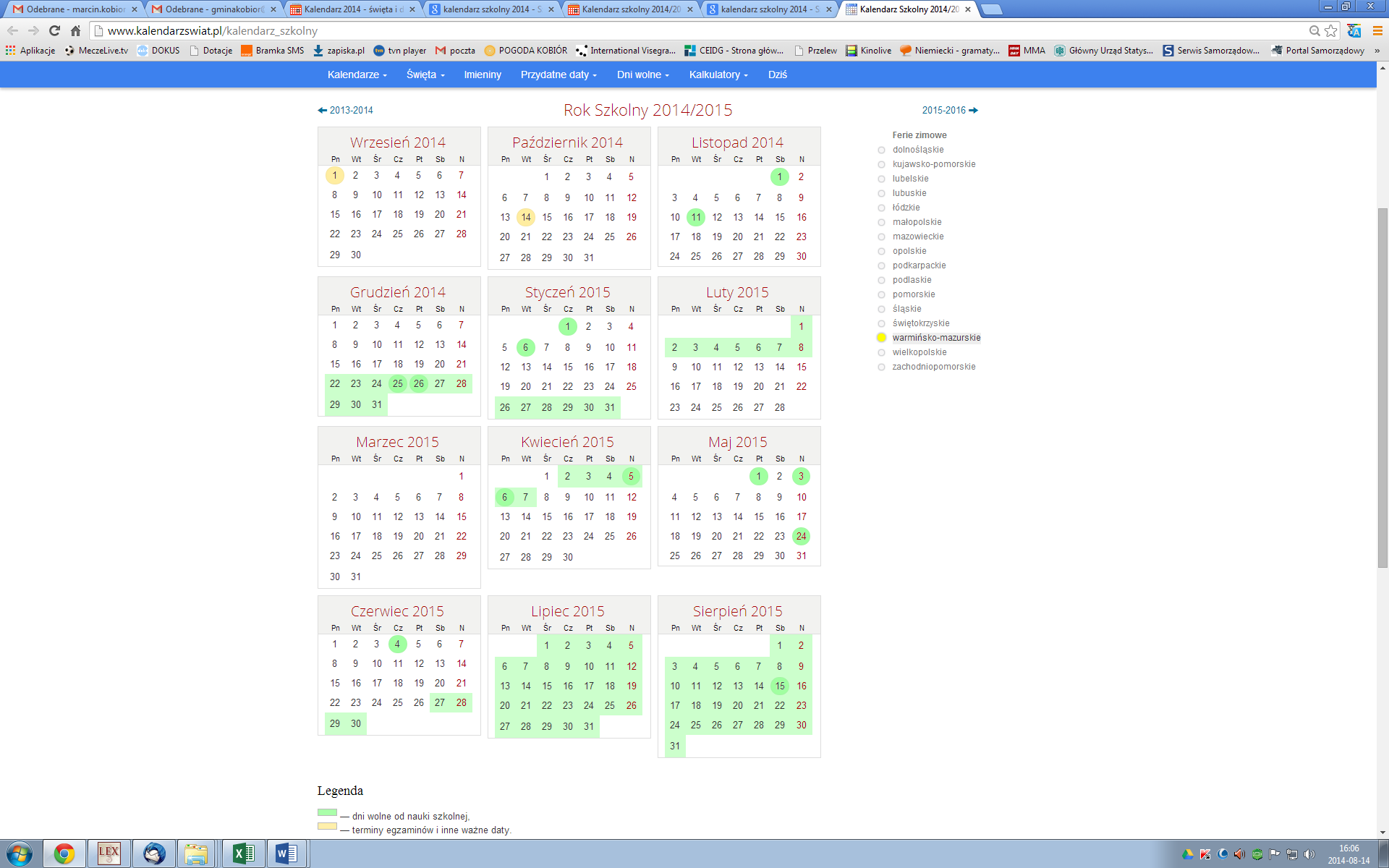 LEGENDA:- dni wolne od nauki1 września – rozpoczęcie roku szkolnego (świadczenie usług do uzgodnienia)14 września – Dzień nauczyciela (świadczenie usług do uzgodnienia)Załącznik nr 2do zaproszenianr SO.4464.4.2014Rok szkolny 2015/2016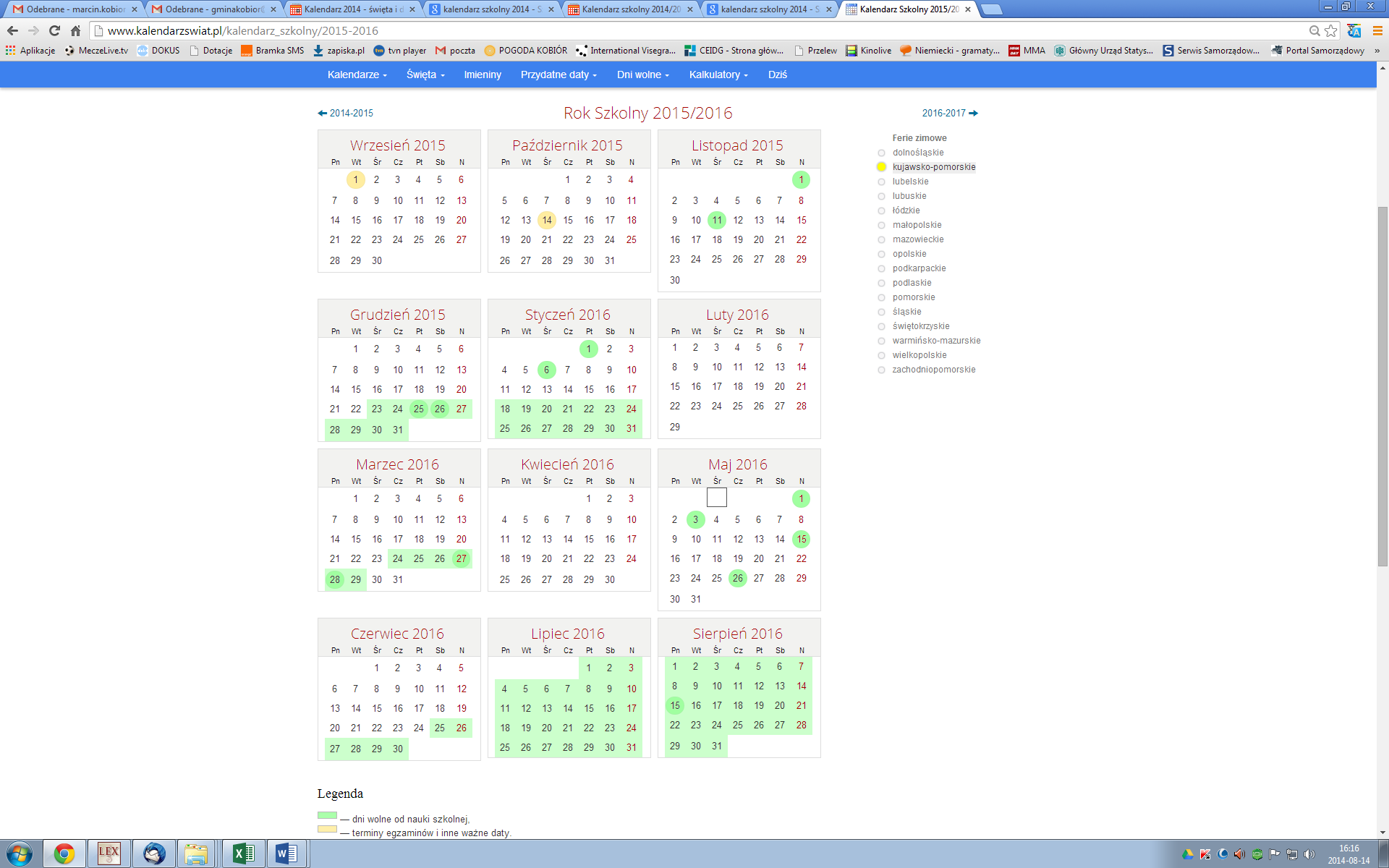 LEGENDA:- dni wolne od nauki1 września – rozpoczęcie roku szkolnego (świadczenie usług do uzgodnienia)14 września – Dzień nauczyciela (świadczenie usług do uzgodnienia)